THE 305th AUN-QA PROGRAMME ASSESSMENT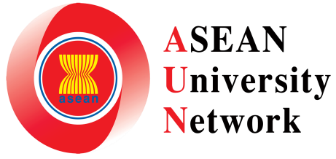 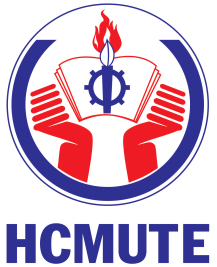 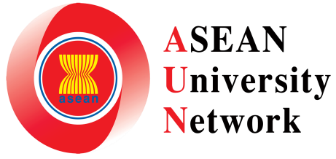 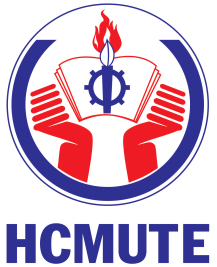 AT HO CHI MINH CITY UNIVERSITY OF TECHNOLOGY AND EDUCATION (HCMUTE), VIETNAM29 November – 01 December, 2022TimeActivitiesVenueVenueVenueVenueDAY 0 (NOVEMBER 28, 2022)DAY 0 (NOVEMBER 28, 2022)Chemical Engineering Technology (CET) programmeTeaching English to Speakers of Other Languages (TESOL) programmeAccounting programmeBiomedical Engineering (BME) programmeMorning/AfternoonArrival of Assessors and AUN SecretariatMorning/AfternoonAirport pick-up by HCMUTE staffHotel Check-inHotelHotelHotelHotelMorning/AfternoonPreparation Meeting at Hotel HotelHotelHotelHotel17:00 – 20:00Internal Assessor Meeting Dinner at the hotel restaurantHotelHotelHotelHotelDAY 1 (NOVEMBER 29, 2022)DAY 1 (NOVEMBER 29, 2022)Chemical Engineering Technology (CET) programme Teaching English to Speakers of Other Languages (TESOL) programme Accounting programmeBiomedical Engineering (BME) programme07:30 – 8:30Depart for CampusTake group photo: Assessor Teams and AUN Secretariat at 1st Floor – Central Building HallTake group photo: Assessor Teams and AUN Secretariat at 1st Floor – Central Building HallTake group photo: Assessor Teams and AUN Secretariat at 1st Floor – Central Building HallTake group photo: Assessor Teams and AUN Secretariat at 1st Floor – Central Building Hall08:30 – 09:15OPENING SESSIONMeeting Room II 6th Floor – Central BuildingMeeting Room II 6th Floor – Central BuildingMeeting Room II 6th Floor – Central BuildingMeeting Room II 6th Floor – Central Building08:30 – 09:15Welcome RemarksRectorate Board of HCMUTEMeeting Room II 6th Floor – Central BuildingMeeting Room II 6th Floor – Central BuildingMeeting Room II 6th Floor – Central BuildingMeeting Room II 6th Floor – Central Building08:30 – 09:15Opening RemarksAssoc. Prof. Dr. Tan Kay Chuan - AUN-QA Technical Team, AUN-QA Trainer & ExpertMeeting Room II 6th Floor – Central BuildingMeeting Room II 6th Floor – Central BuildingMeeting Room II 6th Floor – Central BuildingMeeting Room II 6th Floor – Central Building08:30 – 09:15Briefing by Board of RectorVice President of HCMUTEMeeting Room II 6th Floor – Central BuildingMeeting Room II 6th Floor – Central BuildingMeeting Room II 6th Floor – Central BuildingMeeting Room II 6th Floor – Central Building08:30 – 09:15Giving tokens/flowers and group photoMeeting Room II 6th Floor – Central BuildingMeeting Room II 6th Floor – Central BuildingMeeting Room II 6th Floor – Central BuildingMeeting Room II 6th Floor – Central Building08:30 – 09:15Morning break6th Floor – Central Building6th Floor – Central Building6th Floor – Central Building6th Floor – Central Building08:30 – 09:15Transfer to Meeting roomMeeting Room A1-120212th  Floor – Central BuildingMeeting Room A1-120412th  Floor – Central BuildingMeeting Room A1-120612th  Floor – Central BuildingMeeting Room A1-120712th  Floor – Central Building09:15 – 10:15BRIEFING BY DEAN, MEET KEY FACULTY MEMBERS: HEAD OF DEPARTMENT, PROGRAMME CHAIR, AND SAR TEAMMeeting Room A1-120212th  Floor – Central BuildingMeeting Room A1-120412th  Floor – Central BuildingMeeting Room A1-120612th  Floor – Central BuildingMeeting Room A1-120712th  Floor – Central Building10:15 – 10:30Coffee breakMeeting Room A1-120212th  Floor – Central BuildingMeeting Room A1-120412th  Floor – Central BuildingMeeting Room A1-120612th  Floor – Central BuildingMeeting Room A1-120712th  Floor – Central Building10:30 – 12:00MEETING WITH ACADEMIC STAFFMeeting Room A1-120212th  Floor – Central BuildingMeeting Room A1-120412th  Floor – Central BuildingMeeting Room A1-120612th  Floor – Central BuildingMeeting Room A1-120712th  Floor – Central Building12:00 – 13:30Working Lunch6th Floor – Central Building6th Floor – Central Building6th Floor – Central Building6th Floor – Central Building13:30 – 15:00CAMPUS/ SITE VISIT“University Level Site Visit”: all assessors go together then they will split to “Programme Level Site Visit”“University Level Site Visit”: all assessors go together then they will split to “Programme Level Site Visit”“University Level Site Visit”: all assessors go together then they will split to “Programme Level Site Visit”“University Level Site Visit”: all assessors go together then they will split to “Programme Level Site Visit”13:30 – 15:00University Level Site Visit: common facilities such as central library, student service center,  etc“University Level Site Visit”: all assessors go together then they will split to “Programme Level Site Visit”“University Level Site Visit”: all assessors go together then they will split to “Programme Level Site Visit”“University Level Site Visit”: all assessors go together then they will split to “Programme Level Site Visit”“University Level Site Visit”: all assessors go together then they will split to “Programme Level Site Visit”13:30 – 15:00Programme Level Site Visit: Labs of the assessed programme and other facilities used by the assessed programme only“University Level Site Visit”: all assessors go together then they will split to “Programme Level Site Visit”“University Level Site Visit”: all assessors go together then they will split to “Programme Level Site Visit”“University Level Site Visit”: all assessors go together then they will split to “Programme Level Site Visit”“University Level Site Visit”: all assessors go together then they will split to “Programme Level Site Visit”15:00 – 15:15Coffee break6th Floor  and 12th  Floor – Central Building6th Floor  and 12th  Floor – Central Building6th Floor  and 12th  Floor – Central Building6th Floor  and 12th  Floor – Central Building15:15 – 16:15MEETING WITH SUPPORT STAFF - UNIVERSITY LEVELMeeting Room II 6th Floor – Central BuildingMeeting Room II 6th Floor – Central BuildingMeeting Room II 6th Floor – Central BuildingMeeting Room II 6th Floor – Central Building15:15 – 16:15MEETING WITH SUPPORT STAFF - FACULTY LEVELMeeting Room A1-120212th  Floor – Central BuildingMeeting Room A1-120412th  Floor – Central BuildingMeeting Room A1-120612th  Floor – Central BuildingMeeting Room A1-120712th  Floor – Central Building16:15 – 16:30Coffee breakMeeting Room A1-120212th  Floor – Central BuildingMeeting Room A1-120412th  Floor – Central BuildingMeeting Room A1-120612th  Floor – Central BuildingMeeting Room A1-120712th  Floor – Central Building16:30 ¬– 18:00meeting with STUDENTSMeeting Room A1-120212th  Floor – Central BuildingMeeting Room A1-120412th  Floor – Central BuildingMeeting Room A1-120612th  Floor – Central BuildingMeeting Room A1-120712th  Floor – Central Building18:00Return to Hotel Dinner HotelHotelHotelHotelDAY 2 (NOVEMBER 30, 2022)DAY 2 (NOVEMBER 30, 2022)Chemical Engineering Technology (CET) programme Teaching English to Speakers of Other Languages (TESOL) programme Accounting programmeBiomedical Engineering (BME) programme08:00 – 09:00Depart for Campus09:00 – 10:30MEETING WITH ALUMNIMeeting Room A1-120212th  Floor – Central BuildingMeeting Room A1-120412th  Floor – Central BuildingMeeting Room A1-120612th  Floor – Central BuildingMeeting Room A1-120712th  Floor – Central Building10:30 – 10:45Morning BreakMeeting Room A1-120212th  Floor – Central BuildingMeeting Room A1-120412th  Floor – Central BuildingMeeting Room A1-120612th  Floor – Central BuildingMeeting Room A1-120712th  Floor – Central Building10:45 – 12:15MEETING WITH EMPLOYERSMeeting Room A1-120212th  Floor – Central BuildingMeeting Room A1-120412th  Floor – Central BuildingMeeting Room A1-120612th  Floor – Central BuildingMeeting Room A1-120712th  Floor – Central Building12:15 – 13:45Prayer and Lunch6th Floor– Central Building6th Floor– Central Building6th Floor– Central Building6th Floor– Central Building13:45 – 15:15ASSESSORS' INTERNAL MEETINGMeeting Room A1-120212th  Floor – Central BuildingMeeting Room A1-120412th  Floor – Central BuildingMeeting Room A1-120612th  Floor – Central BuildingMeeting Room A1-120712th  Floor – Central Building15:15 – 17:15CLARIFICATION AND PRE-PRESENTATION MEETINGWITH SAR TEAMMeeting Room A1-120212th  Floor – Central BuildingMeeting Room A1-120412th  Floor – Central BuildingMeeting Room A1-120612th  Floor – Central BuildingMeeting Room A1-120712th  Floor – Central Building17:15Return to Hotel HotelHotelHotelHotel18:15Dinner (Free and Easy)Internal Assessors MeetingHotelHotelHotelHotelDAY 3 (DECEMBER 01, 2022)DAY 3 (DECEMBER 01, 2022)Chemical Engineering Technology (CET) programmeTeaching English to Speakers of Other Languages (TESOL) programmeAccounting programmeBiomedical Engineering (BME) programme08:00 – 9:00Depart for Campus09:00 – 11:00presentation oF PRELIMINARY ASSESSMENT FINDINGS6th Floor – Central Building6th Floor – Central Building6th Floor – Central Building6th Floor – Central Building11:00 – 11:30CLOSING SESSIONRemarks by Vice President of HCMUTERemarks by -	Assoc. Prof. Dr. Tan Kay Chuan - AUN-QA Technical Team, AUN-QA Trainer & Expert6th Floor – Central Building6th Floor – Central Building6th Floor – Central Building6th Floor – Central Building11:00 – 11:30Group photo6th Floor – Central Building6th Floor – Central Building6th Floor – Central Building6th Floor – Central Building11:30 – 14:00Lunch and Debrief of the Assessor Team6th Floor – Central Building6th Floor – Central Building6th Floor – Central Building6th Floor – Central Building14:00Return to Hotel Afternoon Cultural visit: city tour (optional)Departure of Assessors 